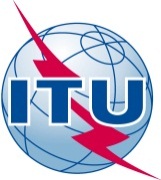 PREFACIOLa UIT (Unión Internacional de Telecomunicaciones) es el organismo especializado de las Naciones Unidas en el campo de las telecomunicaciones. El UIT-T (Sector de Normalización de las Telecomunicaciones de la UIT) es un órgano permanente de la UIT. Este órgano estudia los aspectos técnicos, de explotación y tarifarios y publica Recomendaciones sobre los mismos, con miras a la normalización de las telecomunicaciones en el plano mundial.La Asamblea Mundial de Normalización de las Telecomunicaciones (AMNT), que se celebra cada cuatro años, establece los temas que han de estudiar las Comisiones de Estudio del UIT-T, que a su vez producen Recomendaciones sobre dichos temas.La aprobación de Recomendaciones por los Miembros del UIT-T es el objeto del procedimiento establecido en la Resolución 1 de la AMNT.En ciertos sectores de la tecnología de la información que corresponden a la esfera de competencia del UIT-T, se preparan las normas necesarias en colaboración con la ISO y la CEI.  UIT  2013Reservados todos los derechos. Ninguna parte de esta publicación puede reproducirse por ningún procedimiento sin previa autorización escrita por parte de la UIT.RESOLUCIÓN 11 (Rev. Dubai, 2012)Colaboración con el Consejo de Operaciones Postales de la 
Unión Postal Universal sobre el estudio de servicios que interesan 
a la vez a los sectores postal y de telecomunicaciones(Málaga-Torremolinos, 1984; Helsinki, 1993; Ginebra, 1996; Montreal, 2000;
Florianópolis, 2004; Johannesburgo, 2008; Dubai, 2012)La Asamblea Mundial de Normalización de las Telecomunicaciones (Dubai, 2012),considerandoa)	que dentro del sistema de Naciones Unidas, tanto la Unión Internacional de Telecomunicaciones (UIT) como la Unión Postal Universal (UPU), organizaciones especializadas en comunicaciones, colaboran históricamente en la identificación de sinergias para alcanzar los objetivos de la Cumbre Mundial sobre la Sociedad de la Información (CMSI), cada una en el ámbito de sus competencias específicas; b)	que tanto las Administraciones de correos y telecomunicaciones como las empresas de explotación autorizadas por los Estados Miembros y los suministradores de servicios pertinentes deben estar informados de los progresos técnicos que permitan mejorar o armonizar los servicios existentes, tanto del sector postal como de las telecomunicaciones;c)	la conveniencia de examinar conjuntamente las implicaciones de cualquier nueva Recomendación o modificación de Recomendaciones existentes al respecto,reconociendoa)	la cooperación que mantienen ambas organizaciones en lo que respecta, entre otras cosas, a la utilización de nuevas tecnologías en el sector postal y la promoción de su participación en proyectos sobre la instauración y el uso sostenible del tráfico de alta velocidad, la ciberseguridad y la transferencia de divisas por telefonía móvil;b)	que con la evolución, en los últimos años, de los servicios postales y de telecomunicaciones se han profundizado las sinergias entre los dos sectores y con ello la necesidad de una mayor coordinación y trabajo conjunto entre ambas organizaciones,recordandoque el número 9 de la Constitución de la UIT establece como Objeto de la Unión "promover a nivel internacional la adopción de un enfoque más amplio de las cuestiones de las telecomunicaciones, a causa de la universalización de la economía y la sociedad de la información, cooperando a tal fin con otras organizaciones intergubernamentales mundiales y regionales y con las organizaciones no gubernamentales interesadas en las telecomunicaciones",observandoque resulta necesario actualizar los temas de interés con vistas a optimizar las actividades de cooperación entre ambas organizaciones y el uso eficiente de sus recursos,resuelveque las Comisiones de Estudio del UIT-T pertinentes continúen colaborando con los Comités del Consejo de Operaciones Postales (COP) en la medida de lo necesario, de forma recíproca y con un mínimo de formalidades, especialmente mediante la investigación de temas de interés común tales como la calidad de servicio, los servicios electrónicos o la seguridad de los pagos móviles,encarga al Director de la Oficina de Normalización de las Telecomunicacionesque aliente y apoye esta colaboración entre ambos órganos.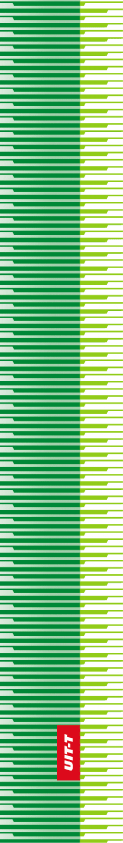 Unión Internacional de TelecomunicacionesUnión Internacional de TelecomunicacionesUnión Internacional de TelecomunicacionesUIT-TSECTOR  DE  NORMALIZACIÓN
DE  LAS  TELECOMUNICACIONES
DE  LA  UITSECTOR  DE  NORMALIZACIÓN
DE  LAS  TELECOMUNICACIONES
DE  LA  UITASAMBLEA MUNDIAL DE NORMALIZACIÓN DE LAS TELECOMUNICACIONESDubai, 20-29 de noviembre de 2012ASAMBLEA MUNDIAL DE NORMALIZACIÓN DE LAS TELECOMUNICACIONESDubai, 20-29 de noviembre de 2012ASAMBLEA MUNDIAL DE NORMALIZACIÓN DE LAS TELECOMUNICACIONESDubai, 20-29 de noviembre de 2012ASAMBLEA MUNDIAL DE NORMALIZACIÓN DE LAS TELECOMUNICACIONESDubai, 20-29 de noviembre de 2012Resolución 11 – Colaboración con el Consejo de Operaciones Postales de la 
Unión Postal Universal sobre el estudio de servicios que interesan 
a la vez a los sectores postal y de telecomunicacionesResolución 11 – Colaboración con el Consejo de Operaciones Postales de la 
Unión Postal Universal sobre el estudio de servicios que interesan 
a la vez a los sectores postal y de telecomunicacionesResolución 11 – Colaboración con el Consejo de Operaciones Postales de la 
Unión Postal Universal sobre el estudio de servicios que interesan 
a la vez a los sectores postal y de telecomunicacionesResolución 11 – Colaboración con el Consejo de Operaciones Postales de la 
Unión Postal Universal sobre el estudio de servicios que interesan 
a la vez a los sectores postal y de telecomunicaciones